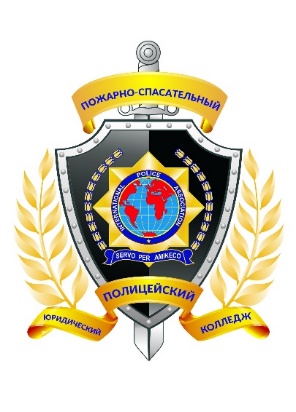 Автономная некоммерческая профессиональная образовательная организацияКировский пожарно-спасательный юридический полицейский колледжПОЛОЖЕНИЕо конкурсе «Эмблема студенческого спасательного отряда АНПОО КПСЮПК»1. Общие положения1.1. Настоящее положение определяет порядок организации и проведения конкурса символики  «Эмблема студенческого спасательного отряда АНПОО КПСЮПК» (далее – Конкурс).1.2. Организатором Конкурса является администрация АНПОО КПСЮПК (далее - Колледж). Положение о проведении Конкурса размещается на сайте Колледжа (кпсюпк.рф) и в группе Колледжа ВКОНТАКТЕ (VK.COM/POZSPAS43). Заместитель директора по НМР принимает работы, контролирует создание базы данных, в которую заносятся заявки претендентов, список участников конкурса, оценки работ участников, список финалистов Конкурса, победителя Конкурса. Работа победителя Конкурса может быть взята за основу Эмблемы студенческого спасательного отряда АНПОО КПСЮПК.2. Цель и задачи КонкурсаЦель Конкурса – разработка эмблемы для дальнейшего использования ее в качестве символики Колледжа.Задачи Конкурса:содействовать развитию национального самосознания и патриотизма обучающихся;формировать у школьников духовно-нравственные ценности, гражданственность;развивать у подрастающего поколения активную жизненную позицию; создать условия для привлечения обучающихся и общественности к управлению Колледжем;приобщить юное поколение к традициям Колледжа; способствовать осознанию личной значимости для Колледжа;содействовать развитию творческих способностей участников образовательного процесса (студентов, преподавателей, родителей).3. Участники КонкурсаВ Конкурсе могут принять участие все участники образовательного процесса Колледжа: абитуриенты, студенты, преподаватели образовательного учреждения, родители обучающихся. Участвовать можно индивидуально или группой.4. Требования к оформлению Конкурсных работ4.1. На Конкурс представляется красочно оформленный проект эмблемы, выполненный индивидуально или группой в виде рисунка или с использованием любого графического компьютерного редактора. Работа может быть выполнена в любой технике: акварель, гуашь, фломастеры, цветные карандаши, компьютерная графика.4.2. В связи с особенностями эмблемы (небольшие размеры, символический характер) при разработке проекта эмблемы автору (авторам) необходимо стремиться к понятному, выразительному, лаконичному и оригинальному воплощению замысла. Содержание проекта эмблемы должно соответствовать целям и задачам Конкурса.4.3. Эскиз эмблемы должен разрабатываться с учетом дальнейшего ее воплощения в различных материалах и технике. Рекомендуется избегать большого количества мелких деталей, использовать простую палитру цветов.4.4. На эмблеме может быть размещена надпись «ССО КПСЮПК».4.5. Каждый элемент предлагаемой эмблемы должен сопровождаться описанием и авторской трактовкой символического значения.4.6. На Конкурс принимается:а) обыкновенный (формат А4) или электронный рисунок (цветной);б) заявка участника, включающая ФИО автора проекта, возраст, дату рождения и описание эмблемы с авторской трактовкой значения ее символов.4.7. Заявка вместе с материалами на Конкурс передаются представителям оргкомитета в электронном виде (папка с названием "Эмблема", которая должна содержать два файла: заявка участника, файл эмблемы), либо в бумажном варианте – заявка участника и рисунок в формате А4.5. Критерии оценки Конкурсной работы.1)  Соответствие требованиям к оформлению.2)  Содержательность, информативность эскиза.3)  Творческий подход, оригинальность идеи.4)  Художественный уровень выполнения работы.5)  Лаконичность изобразительных приемов и оригинальность графического решения.6)  Выразительность работы, художественное оформление, эстетичность.7)  Легкость зрительного восприятия.6. Состав жюри:1. – директор Колледжа2. – зам. директора по воспитательной работе3. – зам директора по научно-методической работе4. – начальник Кадетского учебного центра7. Порядок определения победителей Конкурса.7.1. Отбор работ и их оценка проводится в три этапа:I этап – с 17 июля по 26 июля 2020 года: оформление работ и отправление их в оргкомитет по электронной почте patriot_college@mail.ru в сообщения группы ВК. II этап –с 27 июля по 28 июля: отбор работ финалистов и определение победителя Конкурса Жюри.7.2. Итоги Конкурса размещаются на сайте Колледжа и публикуются в группе ВКОНТАКТЕ. Победитель Конкурса награждается дипломом и специальным призом.7.3. В случае, если ни одна из представленных работ не будет удовлетворять требованиям и критериям Конкурса, жюри имеет право вынести решение о продлении Конкурса.7.4. Жюри вправе объявить Конкурс несостоявшимся, если на участие в нём поступит менее 2 заявок.7.5. Подавая заявку на Конкурс, участники автоматически соглашаются со всеми пунктами настоящего Положения и правом коллежа использовать проект в качестве официальной эмблемы студенческого спасательного отряда КПСЮПК.По всем вопросам организации и поведения Конкурса можно обращаться к заместителю директора по ВР (кабинет 36) или заместителю директора по НМР (кабинет 24).УТВЕРЖДАЮДиректор АНПОО КПС ЮПК______________________ И.М. ШариповПриказ № ___ от «17»июля 2020 г.